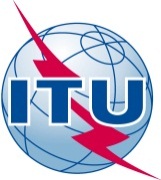 FOREWORDThe International Telecommunication Union (ITU) is the United Nations specialized agency in the field of telecommunications, information and communication technologies (ICTs). The ITU Telecommunication Standardization Sector (ITU-T) is a permanent organ of ITU. ITU-T is responsible for studying technical, operating and tariff questions and issuing Recommendations on them with a view to standardizing telecommunications on a worldwide basis.The World Telecommunication Standardization Assembly (WTSA), which meets every four years, establishes the topics for study by the ITU-T study groups which, in turn, produce Recommendations on these topics.The approval of ITU-T Recommendations is covered by the procedure laid down in WTSA Resolution 1.In some areas of information technology which fall within ITU-T's purview, the necessary standards are prepared on a collaborative basis with ISO and IEC. ITU 2016All rights reserved. No part of this publication may be reproduced, by any means whatsoever, without the prior written permission of ITU.resolution 91 (Hammamet, 2016)Enhancing access to an electronic repository of information on numbering plans published by the ITU Telecommunication Standardization Sector(Hammamet, 2016)The World Telecommunication Standardization Assembly (Hammamet, 2016),consideringa)	that electronic access to information on certain numbering plans has been implemented by the Telecommunication Standardization Bureau (TSB);b)	that enhancing electronic access would be advantageous for Member States and international telecommunication operators or operating agencies, to help improve the reliability of telecommunication networks and services they carry and help improve revenue assurance for operators, and may assist in countering misuse of international telecommunication numbering resources, notinga)	that the ITU Telecommunication Standardization Sector (ITU-T) must play a lead role in the development and maintenance of the electronic repository referred to in this resolution;b)	that requirements have to be studied and established for populating such an electronic repository;c)	that Recommendation ITU-T E.129 invites all national regulatory bodies to inform ITU of their national numbering plans (that is, allotted and allocated resources);d)	the high demand for numbering, naming, addressing and identification (NNAI) resources due to the advent of new and emerging technologies and applications (e.g. Internet of things (IoT), machine-to-machine (M2M) communication and innovative global networks and services); e)	that reliable information about reserved, assigned and allocated NNAI resources for each country is an important issue for ensuring global telecommunication interconnectivity,resolves to instruct Study Group 2 of the ITU Telecommunication Standardization Sectorto study this matter on the basis of contributions received and information from TSB and to organize the necessary work in order to determine the requirements for electronic access to a repository of numbering resources reserved, assigned or allocated to each operator/service provider (to the extent available) within every country, including presentation of E.164 national numbering plans on the basis of Recommendation ITU-T E.129, and international numbering resources assigned by the Director of TSB,instructs the Director of the Telecommunication Standardization Bureau1	to provide the necessary assistance for the ITU members by providing details of existing information resources relating to the presentation of national numbering plans and international numbering resources;2	based on the results of the above-mentioned Study Group 2 studies, to organize and maintain such an electronic repository as described above, within the allocated budget, invites Member States, Sector Members, Associates and academiato submit, to meetings of Study Group 2 and the Telecommunication Standardization Advisory Group , contributions with a view to the organization of such an electronic repository,invites Member States pursuant to the relevant ITU-T Recommendations, to make available information on the presentation of their national numbering plans and amendments thereto in a timely manner, so as to ensure that the electronic repository remains up to date.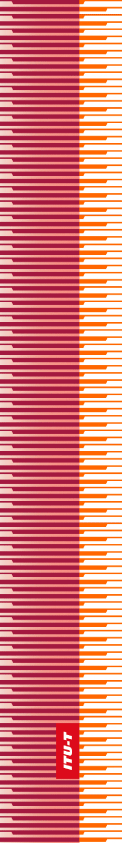 International Telecommunication UnionInternational Telecommunication UnionInternational Telecommunication UnionITU-TTELECOMMUNICATION
STANDARDIZATION  SECTOR
OF  ITUTELECOMMUNICATION
STANDARDIZATION  SECTOR
OF  ITUWORLD TELECOMMUNICATION STANDARDIZATION ASSEMBLY 
Hammamet, 25 October – 3 November 2016WORLD TELECOMMUNICATION STANDARDIZATION ASSEMBLY 
Hammamet, 25 October – 3 November 2016WORLD TELECOMMUNICATION STANDARDIZATION ASSEMBLY 
Hammamet, 25 October – 3 November 2016WORLD TELECOMMUNICATION STANDARDIZATION ASSEMBLY 
Hammamet, 25 October – 3 November 2016Resolution 91 – Enhancing access to an electronic repository of information on numbering plans published by the ITU Telecommunication Standardization SectorResolution 91 – Enhancing access to an electronic repository of information on numbering plans published by the ITU Telecommunication Standardization SectorResolution 91 – Enhancing access to an electronic repository of information on numbering plans published by the ITU Telecommunication Standardization SectorResolution 91 – Enhancing access to an electronic repository of information on numbering plans published by the ITU Telecommunication Standardization Sector